Deklarering av avfall og klassifisering for transport Radioaktivt avfall og scintillasjonstellevæske skal deklareres gjennom https://www.avfallsdeklarering.no/.  Det kan være en deklarasjon for flere kolli dersom disse har samme avfallsstoffnummer og de skal til samme mottaker.Avfallsdeklarasjonene skal merkes med nummer/kode på tilhørende kolliAlt avfall som har spesifikk aktivitet over grenseverdiene i forskrift om radioaktiv forurensning og avfall skal deklareres i en av følgende tre grupper. Dersom avfallet inneholder flere enn én radionuklide, skal summasjonsregelen angitt i forskriftens vedlegg I bokstav a benyttes. ScintillasjonstellevæskeVed avhending av scintillasjonstellevæske, fyll inn følgende:Beskrivelse av avfallet Avfallsstoffnummer 7152EAL-kode 180106Under nærmere beskrivelse, skriv: Scintillasjonstellevæske, antall Bq, antall Bq/g, type radionuklide og mengde.TransportklassifiseringVelg «Ikke klassifiseringspliktig».Skriv ut deklarasjonen og fest den på beholderen. Hvis det er flere beholdere, er det nok med ett skjema (antall liter, Bq, Bq/g og antall kolli summeres før det føres opp på deklarasjonen).Alle kolli skal merkes med deklarasjonsnummer, avfallsstoffnummer og EAL-kode.OBS! Hvis aktiviteten ligger på 10^6 Bq/g eller mer for H-3 og på 10^4 Bq/g eller mer for C-14, er avfallet deponeringspliktig. Se deponeringspliktig avfall. Hvis avfallet inneholder mer enn en radionuklide må de vurderes samlet i henhold til summasjonsregelen i forskrift om radioaktiv forurensing og avfall, vedlegg I bokstav b.Radioaktivt avfallRadioaktivt avfall som ikke er deponeringspliktig, skal tilordnes:Avfallsstoffnummer: 3831-2 EAL-kode: Skal ikke fylles utIkke-deponeringspliktig radioaktivt avfall som inneholder scintillasjonsvæske, skal tilordnes:Avfallsstoffnummer: 7152 EAL-kode:Medisinsk forskning: 180106 Veterinærforskning: 180206Annen forskning: se avfallsstofflistenSkriv under «Nærmere beskrivelse»: «Scintillasjonsvæske»Radionuklide og aktivitet (Bq)Radioaktivt avfall som ikke er deponeringspliktig, skal ikke transporteres som farlig gods.Tabell 1. Grenseverdier for avfall og transportGrenseverdi for kilder i instrumenter og gjenstander er 10 ganger høyere pr. instrument/gjenstand enn i tabellenGrenseverdier for avfall er ikke oppgitt i forskriften, men det kan brukes samme grenseverdi som for F-18Deponeringspliktig radioaktivt avfallDeponeringspliktig radioaktivt avfall skal tilordnes:Avfallsstoffnummer: 3831-1 EAL-kode: Skal ikke fylles utDeponeringspliktig radioaktivt avfall skal transporteres som farlig gods: Klasse 7 Radioaktivt materiale UN-nummer og varenummer (avhengig av type kilde, se kap. 6):Unntakskolli (se under): «UN 2910 – Radioaktiv materiale, Unntakskolli, Begrenset mengde materiale»Kolli type A (kapslet kilde som ikke er unntakskolli)Åpne radioaktive kilder: «UN 2915 - Radioaktivt materiale, Kolli type A»Kapslet radioaktiv kilde: «UN 3332 - Radioaktivt materiale, Kolli type A, Spesiell form»Deponeringspliktig radioaktivt avfall som inneholder åpne radioaktive kilder, vil normalt alltid kunne transporteres som unntakskolli med forenklede krav (se grenseverdier i tabell 1)Kapslede radioaktive kilder over grensen for unntakskolli skal transporteres som «Kolli type A»Fysiske egenskaper og halveringstid for aktuelle radionukliderTabell 2. Fysiske egenskaper og halveringstid for aktuelle radionukliderInkluderer datternuklidene Th-234 og Pa-234mForsendelse av radioaktivt avfallSorter avfallet etter hvor det skal sendes.Avfall som har stått lagret til aktiviteten er under grenseverdi for radioaktivt avfall skal IKKE sendes som radioaktivt avfallPakk avfallet i egnede beholdere med tett lokk (f.eks. avfallsbeholdere eller fat i plast eller stål).Ulike avfallsstoffnummer skal i ulike beholdere.Ulike radionuklider skal om mulig i ulike beholdere.Ved transport av væsker skal det være en ytre emballasje med absorberende materiale.
Videre rutiner ved forsendelse er avhengig av type avfall (avfallsstoffnummer).Forsendelse av radioaktivt avfall som ikke er deponeringspliktig (3831-2)Avhender er ansvarlig for at radioaktivt avfall sendes til en mottaker som har tillatelse til å motta og håndtere (forbrenne, deponere) farlig avfall eller radioaktivt avfall (jf. §§ 16-5 og 16-6 i avfallsforskriften). Norsk Gjenvinning kan transportere radioaktivt avfall, men kan ikke mellomlagre denne type avfall. Avhender må kontakte mottaker før avfallet sendes for å sikre at Norsk Gjenvinning får levert avfallet. Kontakt mottaker for avtale om levering, f.eks. Senja avfall. Kontaktperson: 
Mads Løvås, Avdelingsleder forbrenning
mads@senja-avfall.no, 
Tlf.: 98 09 70 24Kontakt Norsk Gjenvinning for transportAvfallet skal IKKE transporteres som farlig gods Avtal fraktpris og henting og be din lokale bestiller om å legge inn en bestilling på henting og frakt av avfallet i bestillingssystemet.
Alle transportkolli skal merkes med spesifikt nummer eller kode Fjern alle synlige faremerkinger fra transportkolliene. 
Skriv ut avfallsdeklarasjonen (kap. 3). La avfallsdeklarasjonen følge transporten.Deponeringspliktig radioaktivt avfallKapslede radioaktive kilder skal normalt returneres til leverandør. Annet deponeringspliktig avfall, samt kapslede kilder hvor leverandør er ukjent, skal sendes til Institutt for energiteknikk (IFE).Norsk Gjenvinning kan transportere radioaktivt avfall, men kan ikke mellomlagre denne type avfall. Avhender må kontakte mottaker før avfallet sendes for å sikre at Norsk Gjenvinning får levert avfallet. Kontakt mottaker for avtale om levering – be om å få tilsendt avfallsrekvisisjonsdokumentLeverandør av radioaktiv kildeIFE (www.ife.no)Kontaktperson:
Knut Bjørnar Larsen, Avdelingsleder radioaktivt avfall
knut.bjornar.larsen@ife.no
Tlf.: 63 80 60 00
Mobil: 90 73 09 71Fyll ut deklarasjonsskjema og avfallsrekvisisjonsdokument – i dialog med avfallsmottakerSend utfylt avfallsrekvisisjonsdokument til mottakerVent på godkjenning fra mottakerKontakt Norsk Gjenvinning for transportNødvendig dokumentasjon (f.eks. fraktbrev og transportuhellskort) fylles ut i samarbeid med transportørEmballasje/avfallsbeholdere finnes i flere størrelser, spør evt. mottaker om det er mulig å få tilsendt passende emballasje/beholder dersom vi ikke har på lagerAvfallet skal sendes som farlig gods klasse 7 (se kap. 6)Avtal fraktpris og henting og be din lokale bestiller om å legge inn en bestilling på henting og frakt av avfallet i bestillingssystemet. Avfallet skal merkes som farlig gods klasse 7 (se kap. 6)Skriv ut avfallsdeklarasjonen (kap. 3) og fyll ut transportdokumentasjonen som anvist i kap. 6Merking og transportdokumentasjon for farlig gods klasse 7Deponeringspliktig radioaktivt avfall skal transporteres som farlig gods: Klasse 7 Radioaktivt materialeUnntakskolliDeponeringspliktig radioaktivt avfall under grenseverdiene i tabell 1 (kap. 3) kan transporteres som unntakskolli dersom maks doserate på overflaten av kolliet ikke overstiger 5 µSv/t.Det er ikke krav til at sjåfør har opplæring i transport av farlig gods, men det er krav til at det skal være brannslukningsapparat (min. 2 kg) i bilen.Utvendig flate av unntakskolli skal kun være merket med:UN-nummer: «UN 2910» Navn og adresse til mottaker og/eller avsenderBruttovekt dersom over 50 kgSpesifikt nummer/kode til det enkelte kolliInnvendig flate av kolli, som er synlig når kolliet åpnes, skal være merket med ordet «Radioaktiv». Dersom dette ikke lar seg gjøre, kan denne merkingen også være på utsiden av kolliet.Eneste krav til transportdokumentasjon for unntakskolli er avfallsdeklarasjonen (se kap. 3).Kolli type ADeponeringspliktig radioaktivt avfall som ikke kan transporteres som unntakskolli, skal transporteres som «Kolli type A».Kategori og merkingAlle type A-kolli skal tilegnes kategori og merkes som: «I-Hvit», «II-Gul» eller «III-Gul» i forhold til maks doserate på overflaten av kolli og maks doserate 1 m fra kolli. Dersom en av grensene for doserate overskrides, skal det tilordnes en høyere kategori.Kolliet skal være merket på to sider medUN-nummer og varenummer:Åpne radioaktive kilder: «UN 2915 - Radioaktivt materiale, Kolli type A»Kapslet radioaktiv kilde: «UN 3332 - Radioaktivt materiale, Kolli type A, Spesiell form»Faremerkeetikett med informasjon omRadionuklideTotal aktivitet (Bq, kBq, MBq, GBq)Transportindeks (ikke for I-Hvit)Type kolli-merkeTransportindeksTransportindeks (TI) beregnes ved å ta utgangspunkt i maks doserate på 1 m avstand, dividere med 10 og runde opp til en desimal.Eksempel: 	Maks doserate på 1 m avstand: 2,1 µSv/t		Transportindeks: 2,1/10 = 0,21 som gir TI = 0,3TransportdokumentasjonMed hvert kolli type A skal det følgeAvfallsdeklarasjonTrafikkuhellskortFraktbrev med vedlegg, fyll innPunkt 1-3: Ditt navn og instituttets adresse.Punkt 4-6: Mottakers navn og adresse (er ofte ferdig utfylt), f.eks.:Institutt for energiteknikk
Avd. Radavfall
Instituttv. 18
2007 KjellerPunkt 15: Senders kundenummer hos transportøren (f.eks. Norsk Gjenvinning AS) Punkt 23: Senders kundenummer hos transportøren (f.eks. Norsk Gjenvinning AS)Punkt 25: Mottakers referanse (f.eks. Knut Bjørnar Larsen hos IFE)Punkt 34: Antall kolliPunkt 35: F.eks. Stålfat – radioaktivt avfall (se vedlegg).Punkt 36: Bruttovekt i punkt 36.Punkt 37: Volum (største beholder/fat)RadionuklideAvfallAvfallTransportTransportRadionuklideRadioaktivt avfallDeponeringspliktig radioaktivt avfallUnntakskolli 1)Unntakskolli 1)RadionuklideRadioaktivt avfallDeponeringspliktig radioaktivt avfallÅpne kilderKapslede kilderH-3100 Bq/g1 000 000 Bq/g40 GBq40 GBqC-11 2)--0,6 GBq1 GBqC-1410 Bq/g10 000 Bq/g 3 GBq40 GBqF-1810 Bq/g10 Bq/g0,6 GBq1 GBqP-321 000 Bq/g1 000 Bq/g0,5 GBq0,5 GBqP-331 000 Bq/g100 000 Bq/g1 GBq40 GBqS-35100 Bq/g100 000 Bq/g3 GBq40 GBqCr-51100 Bq/g1 000 Bq/g3 GBq3 GBqCu-64100 Bq/g100 Bq/g1 GBq6 GBqCd-10910 Bq/g10 000 Bq/g2 GBq30 GBqI-125100 Bq/g1 000 Bq/g3 GBq20 GBqI-1290,1 Bq/g100 Bq/gUbegrensetUbegrensetCs-1371 Bq/g10 Bq/g0,6 GBq2 GBqU-2381 Bq/g10 Bq/gUbegrensetUbegrensetU-nat1 Bq/g1 Bq/g UbegrensetUbegrensetRadionuklideFysiske egenskaperFysiske egenskaperFysiske egenskaperFysiske egenskaperSkjermingb: 100 % reduksjong: 99.9 % reduksjonRadionuklideType stråling / EnergiType stråling / EnergiType stråling / EnergiHalveringstidSkjermingb: 100 % reduksjong: 99.9 % reduksjonRadionuklideabgHalveringstidSkjermingb: 100 % reduksjong: 99.9 % reduksjonH-319 keV12 år0,1 mm plast/glassC-11 2)961 keV511 keV20 min.6 cm blyC-14165 keV5 730 år0,3 mm plast/glassF-18634 keV511 keV1,8 timer6 cm blyP-321 710 keV14 dager6 mm plast/glassP-33250 keV26 dager0,5 mm plast/glassS-35167 keV87 dager0,3 mm plast/glassCr-51320 keV28 dager2 cm blyCu-64653 keV511 keV13 timer6 cm blyCd-10984 keV25 keV1,3 år0,2 mm blyI-12536 keV60 dager0,4 mm blyI-129151 keV40 keV15 x 106 år0,7 mm blyCs-137661 keV30 år8 cm blyU-238 / U-nat14 150 keV2 281 keV4,5 x 109 år9 mm plast/glassKategoriI-HvitII-GulMaks doserate på overflate< 5 µSv/t5-500 µSv/tMaks doserate 1 m fra kolli< 0,5 µSv/t0,6-10 µSv/tFaremerkeetikett(10 x 10 cm)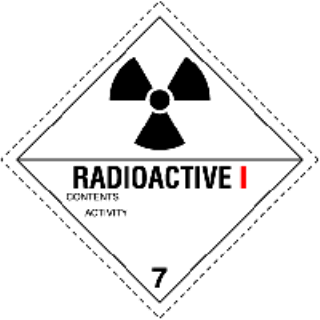 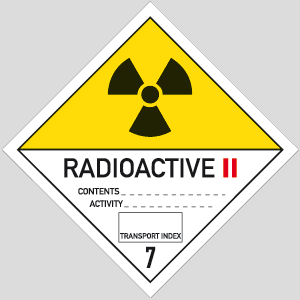 Type kolli-merke